Publicado en Madrid el 07/10/2020 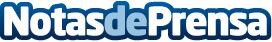 SunMedia apuesta por el talento y la internacionalización para vencer la Covid-19Desde principios de año, SunMedia ha incorporado un total de veinticuatro profesionales en tecnología y programación, tráfico o performance entre otras áreas, lo que supone un aumento de la plantilla en torno al 20%. En mayo y en junio, la adtech anunciaba la apertura de nuevas sedes en Suecia y Portugal respectivamenteDatos de contacto:Ana Navarrina609580452Nota de prensa publicada en: https://www.notasdeprensa.es/sunmedia-apuesta-por-el-talento-y-la Categorias: Internacional Marketing Software Recursos humanos http://www.notasdeprensa.es